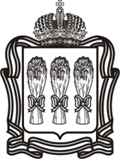 УПОЛНОМОЧЕННЫЙ ПО ПРАВАМ ЧЕЛОВЕКА В ПЕНЗЕНСКОЙ ОБЛАСТИР А С П О Р Я Ж Е Н И Еот________________                                                                                 № ______  г. Пенза Об  утверждении перечня должностей государственной гражданской службы в государственном органе Уполномоченный по правам человека  Пензенской области в соответствии со статьей 12 Федерального закона от 25.12.2008 № 273 –ФЗ «О противодействии коррупции»       В целях реализации указа  Президента Российской Федерации от 21.07.2010 № 925 «О мерах по реализации отдельных положений Федерального закона «О противодействии коррупции», в соответствии со статьей 12 Федерального закона от 25.12.2008 № 273-ФЗ «О противодействии коррупции», руководствуясь статьей 23 Закона Пензенской области от  10.10.2007  № 1392-ЗПО  «Об Уполномоченном по правам человека в Пензенской области» (с изменениями):Утвердить прилагаемый перечень должностей государственной гражданской службы Пензенской области, предусмотренный статьей 12 Федерального закона от 25.12.2008 № 273- ФЗ «О противодействии коррупции».Установить, что гражданин Российской Федерации, замещавший должность государственной гражданской службы, включенную в прилагаемый перечень, в течение двух лет со дня увольнения с государственной гражданской службы:а). имеет право замещать на условиях на условиях трудового договора должности в организации и (или) выполнять в данной организации работы (оказывать данной организации услуги) в течение месяца стоимостью более ста тысяч рублей на условиях гражданско-правового договора (гражданско-правовых договоров), если отдельные функции государственного, муниципального (административного) управления данной организацией входили в должностные (служебные) обязанности государственного или муниципального служащего, с согласия соответствующей комиссии по соблюдению требований к служебному поведению государственных или муниципальных служащих и урегулированию конфликта интересов.б). обязан при заключении трудовых или гражданско-правовых договоров на выполнение работ (оказание услуг), указанных в подпункте «а» настоящего пункта, сообщать работодателю сведения о последнем месте своей службы.3.  Признать утратившим силу распоряжение Уполномоченного от 06.06.2011 №  32-р.4. Настоящее распоряжение опубликовать на официальном сайте Уполномоченного  ombudsmanpnz.ru  в информационно – телекоммуникационной сети «Интернет».5.  Ознакомить с настоящим распоряжением государственных гражданских служащих  Уполномоченного по правам человека в Пензенской области.  6.     Контроль за исполнением настоящего распоряжения возложить на руководителя аппарата  Уполномоченного по правам человека в Пензенской области.Уполномоченный                                                                                    Е.Н. Рогова                                                                                                          Приложение УтвержденораспоряжениемУполномоченного по правам человека в Пензенской областиот «__»_______2014 года №____Перечень должностей государственной гражданской службы в государственном органе Уполномоченный по правам человека Пензенской области в соответствиисо статьей 12 Федерального закона от 25.12.2008 № 273 –ФЗ «О противодействии коррупции»	1. Руководитель аппарата.